В.Терешкова атындағы орта мектебіБекітемін:                                                                                             Келісемін:Директоры                                                                                           Оқу ісінің меңгерушісіСүйкімбеков Б.Т                                                                                 Құтыбаева С.М«___»___________                                                                             «_____»____________«Тұрақты электр тогы» тарауын қорытындылауФизика пәнінің мұғалімі:Жунусбекова Г.АСыныбы: 8 «ә»                  «Тұрақты электр тогы» тарауын қорытындылауСабақтың мақсаты:«Тұрақты электр тогы» тарауы бойынша алған білімдерінтиянақтау, тапсырмаларды орындауда ептілік, тапқырлық, іскерлігін жетілдіру.Міндеттер:Білімділік:Тұрақты ток заңдары бойынша негізгі ұғымдар мен формулаларды оқып білу.Дамытушылық:а) Оқушылардың ойлау қабілеттерін арттыру, практикалық дағдыларын қалыптастыру.б) Сабақ барысында оқушылардың өз білімін бағалау, бақылау дағдысын дамыту.Тәрбиелілік: Формулаларды пайдалану жолдарының оқушы жүрегіне жетіп, шешімін табуда еңбекқорлыққа, өз беттерінше жұмыс істеуге тәрбиелеу.Сабақтың типі:бекіту, бағалау сабағы.Сабақтың түрі:Қорытындылау, білімді жинақтау.Сабақтың әдісі: ауызша, жазбаша, жауап алу, жекелей топтық жұмыс, ойын, тест, деңгейлік тапсырма, тәжірибе жасау.Қажетті құралдар мен көрнекіліктер: Интерактивті тақта, флипчарт, слайд, виртуалды стенд, демонстрациялық тәжірибелерге арналған құрал-жабдықтар.Сабақтың барысы: І. Ұйымдастыру кезеңіа) оқушылардың сабаққа дайындығын тексеру;ә) оқушылардың сабаққа қатысуын тексеру;б) психологиялық әзірлеу;в) сынып оқушыларын 2 топқа бөлу және ат қою: 1-топ - «Вольт», 2-топ –«Ампер». Сабақтың ұраны:«Барлық теоремалар мен ережелерді білу жеткіліксіз, оларды меңгере білу керек»                  П. Л. ЧебышевІІ. Үй тапсырмасын тексеру.1-бөлім . Нені білдім?Қызығушылықты ояту кезеңі.	Интерактивті тақтада ’’электр тогы’’суреті  көрсетіліп ой шақыру стратегиясы’’бойынша тұрақты электр тогы еске түсіру.Ой тудыру. (Миға шабуыл). Бүгінгі сабақта не туралы айтамыз? Диалог арқылы талдау.Электр деген сөздің мағынасын қалай  түсінесің?Күнделікті өмірде электрленуді қай жерден көруге болады?Электр тогының қолданылатын жерлерін ата?Электр тогының тұрмыста қолданылуы.Электр тогының өндірісте қолданылуы.Электр тогының ауыл шаруашылығында қолданылуы.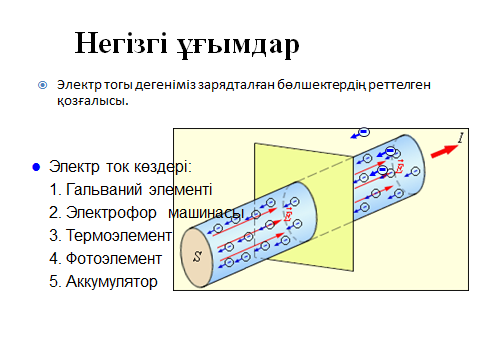 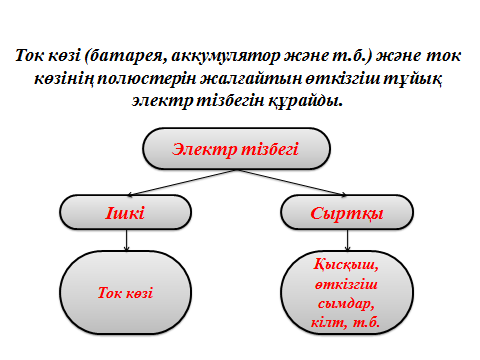 С.И. Офицеровтің әдістемесі бойынша интеллектуалдық  гимнастика.Тірек-сызба арқылы осы тарауға байланысты физикалық таңбалар мен өлшем бірліктерді еске түсіру.1-тапсырма. Физикалық шамалар2-тапсырма. Менің ойымШартты белгілерін сызып көрсетГальвани элементӨткізгіш сымҚыздыру шамыКедергіКілтВольтметрАмперметрМына таңба дұрыс па? Дұрыс таңбаны қағып ал. Р-  қысымR -қуатI – ток күшіR- кедергіQ – жылу мөлшеріq - кернеуU - зарядА – жұмысҚұралдарды тану. Токты күшін өлшейтін құрал.Электр кернеуін өлшейтін құрал.2-бөлім.Нені үйрендім?Физикалық  лото ойыныТопқа «Ампер, Вольта, Ом, Джоуль-Ленц» сурет бөліктері беріледі. Бөліктің артына жазылған есептерді оқушылар орындайды. 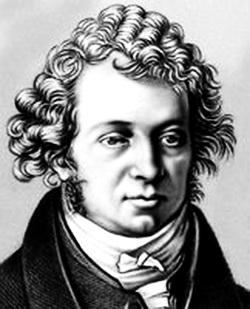 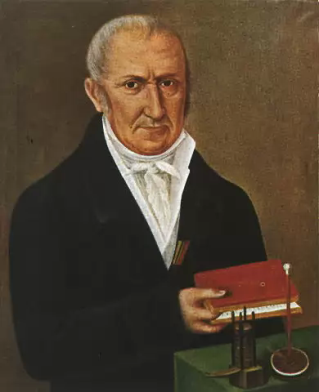 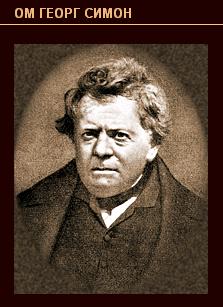 Ампер: Электр шамы арқылы 10 минутта 300Кл электр заряд өтеді. Шамдағы ток күшін анықта.         Жауабы: 0,5ААмпер:Электр пеші арқылы 2 минутта 600Кл заряд өтеді. Пештің спиральіндегі ток күшін анықта.                                    Жауабы: 5 АВольта: Өткізгіш арқылы 12 Кл заряд өткенде 600 Дж жұмыс жасалады. Өткізгіштің ұштарындағы кернеу неге тең болады. Жауабы: 50 ВВольта: Тізбекте 25 Кл заряд өткенде 500Дж жұмыс істелді, тізбектегі кернеу неге тең?							Жауабы: 20 ВОм: 120 вольтқа лайықталған электр шамының кедергісі неге тең болады, егер ондағы ток күші 0,5 А болса?   		Жауабы: 240 ОмОм: Электр шамында 6,3 В, 0,22 А деп жазылған. Шаманың кедергісі неге тең? 									Жауабы: 28,6 ОмДжоуль-Ленц: Кедергісі 100 Ом реостатта 1 сағатта қанша жылу мөлшері бөлінеді, егер ток күші 2 А болса.    	       Жауабы:1,44 МДжДжоуль-Ленц: Электр пеші металлды балқыту үшін 800А ток тұтынады, кернеу 60В тең. Осы пеште 1 минутта қанша жылу мөлшері бөлнеді.								               Жауабы: 2,88 МДж3-бөлім. Нені жасай аламын?1-тапсырма.Виртуалды стедті пайдаланып әр түрлі металдардағы кедергілерді өлшеу. Өткізгіштерді тізбектей және параллель жалғау, өткізгіштердің аралас жалғауын тәжірибе  арқылы көрсету.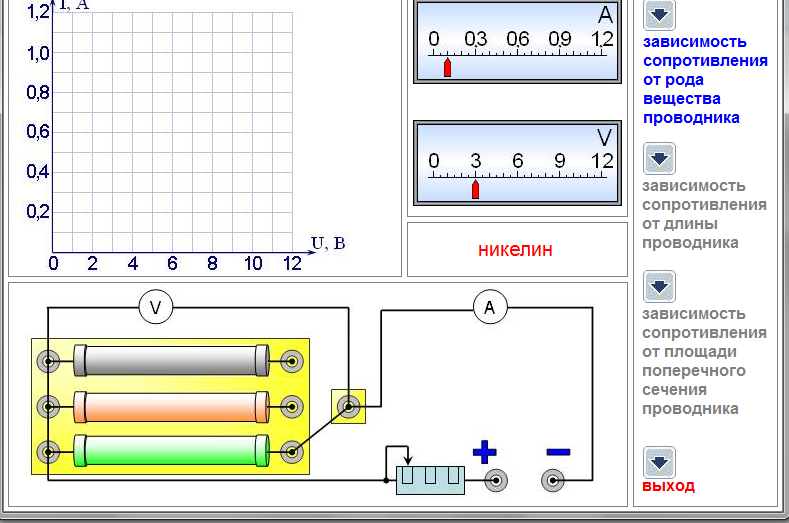 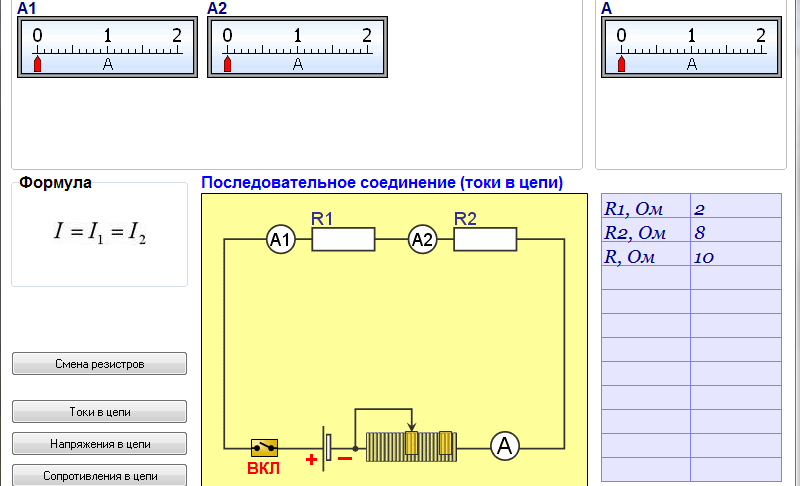 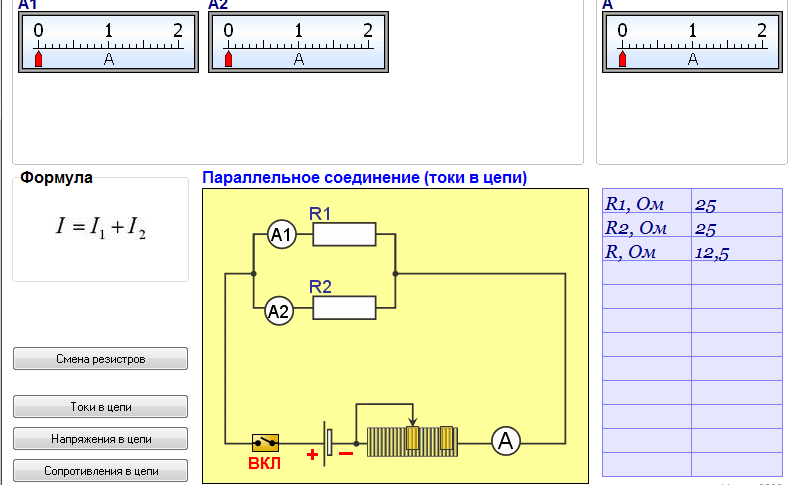 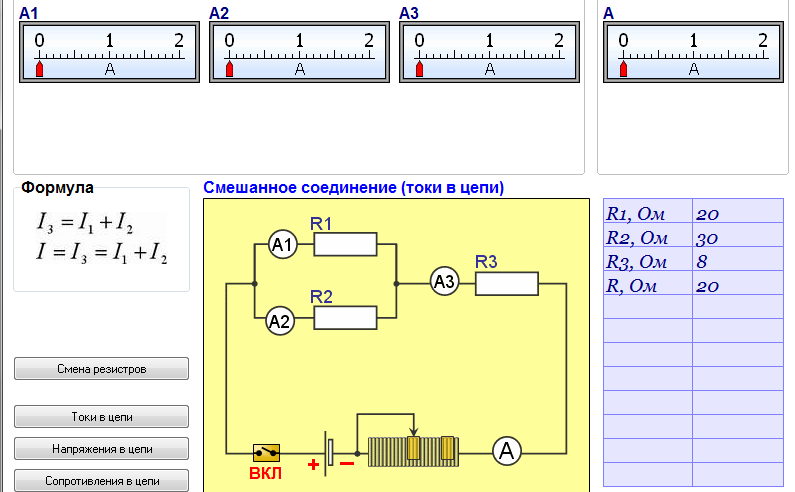 Сергіту сәті: Бір-біріне «ток заңдарына» байланысты жұмбақтарын жасырады.«Біліміңді тексер». Деңгейлік тапсырмалар. Сандықшаның ішіндегі тапсырмаларды оқушылар таңдайды.Оқушылар тізбек құрастырып есептерін шығарады. Схемасын сызу керек.А деңгейіҚұралдар: ток көзі, өткізгіш сымдар, амперметр, электр шамы, кілт.1 минут уақыт ішінде 12,5 А ток тізбек бойымен өткен зарядты анықтаСхемасы:Есеп. Бер. t= 1мин=60c            I=q/tI= 12.5 A           q=It        q=?		   q= 12.5A*60c=750КлВ деңгейіҚұралдар: ток көзі, өткізгіш сымдар, амперметр, вольтметр, электр шамы, кілт.Өткізгіш ұштарындағы кернеу 220В тең болған кезде амперметр 5 А ток көрсетеді. Сондағы кедергінің қанша болғынын есепте.Схемасы: Есеп. Бер. U=220	В		I=U/R		I=5A			R=U/I		R=?			R=220В/5A= 44ОмС деңгейіҚұралдар: Электр шамы, өткізгіш сымдар, амперметр, ток көзі, кілт, реостат. Реостаттың тиегін оңға жылжытқанда шамның жарықтығы қалай өзгереді, егер кернеу 360В, ал кедергісі 0,6 Ом болса?Схемасы: Есеп. Бер. U=360В			I=U/R		R=0.6	 Ом		I=360В/0,6Ом =600AR=?Құралдар: амперметр, кедергі, вольтметр, өткізгіш сымдар.Тізбек бойындағы ток күші 225А-ге, ал кедергісі 0,25 Ом болса, ондаөткізгіш ұштарындағы потенциалдар айырымы – кернеу қаншаға тең болғаны?Схемасы: 	Есеп. Бер. I=225A			I=U/R			R=0.25Ом			U=I*R			U=?				U=225A*0.25Ом=56.25ВШағын тест.Электр тогы дегеніміз не?А) зат атомдарының реттелген қозғалысыБ) зарядталған бөлшектердің реттелген қозғалысыВ) зат бөлшектерінің реттелген қозғалысыД) зарядталған бөлшектердің жылулық қозғалысы2. Ток күшін өлшейтін құрал қалай аталады және тізбекке қалай жалғанады?А) вольтметр, параллельБ) амперметр, параллельВ) амперметр, тізбектейД) вольтметр тізбектей3. Тізбек бөлігіндегі кернеуді өлшейтін құрал қалай аталады және тізбекке қалай жалғанады?А) амперметр, тізбектейБ) амперметр, параллельВ) вольтметр, параллельД) вольтметр, тізбектей4. Өткізгіштерді тізбектей қосқанда қандай шама бірдей болады.А) уақытБ) кернеуВ) ток күшіД) кедергі5. Өткізгіштерді паралель қосқанда қандай шама өзгермейді?А) уақытБ) кернеуВ) ток күшіД) кедергіЖауаптары: 1-Б, 2-В, 3-В, 4-В, 5-Б.Үйге тапсырма: §35-44 қайталау.Бағалау.Оқушылар сабақ барысында алған смайликтеріне сәйкес бағаланады.Қорытындылау: Женімпаз аталған топты марапаттау.Меншікті кедергіRОм*мм2/мR=ῥ*l/SЭлектр қозғаушы күшіɛ1В=1Дж/Клɛ=A,/q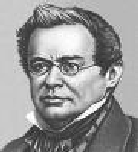 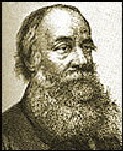 